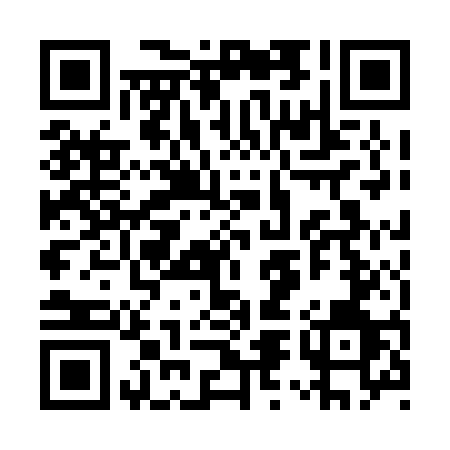 Prayer times for Bissett Creek, Ontario, CanadaWed 1 May 2024 - Fri 31 May 2024High Latitude Method: Angle Based RulePrayer Calculation Method: Islamic Society of North AmericaAsar Calculation Method: HanafiPrayer times provided by https://www.salahtimes.comDateDayFajrSunriseDhuhrAsrMaghribIsha1Wed4:205:581:096:118:2210:002Thu4:185:561:096:128:2310:013Fri4:165:551:096:138:2410:034Sat4:145:531:096:138:2510:055Sun4:125:521:096:148:2710:076Mon4:105:501:096:158:2810:097Tue4:085:491:096:168:2910:118Wed4:065:481:096:168:3110:139Thu4:045:461:096:178:3210:1510Fri4:025:451:096:188:3310:1711Sat4:005:441:096:198:3410:1912Sun3:585:421:096:198:3610:2013Mon3:565:411:096:208:3710:2214Tue3:545:401:096:218:3810:2415Wed3:525:391:096:228:3910:2616Thu3:505:381:096:228:4010:2817Fri3:495:361:096:238:4210:3018Sat3:475:351:096:248:4310:3219Sun3:455:341:096:248:4410:3320Mon3:435:331:096:258:4510:3521Tue3:425:321:096:268:4610:3722Wed3:405:311:096:268:4710:3923Thu3:395:301:096:278:4810:4024Fri3:375:301:096:288:4910:4225Sat3:365:291:096:288:5010:4426Sun3:345:281:096:298:5110:4627Mon3:335:271:106:298:5210:4728Tue3:315:261:106:308:5310:4929Wed3:305:261:106:318:5410:5030Thu3:295:251:106:318:5510:5231Fri3:285:241:106:328:5610:53